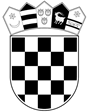 KLASA:	406-02/22-01/54URBROJ:	514-14-01/01-22-5Zagreb,   	07. studeni 2022.I.DODATNE INFORMACIJE, OBJAŠNJENJA I IZMJENEPOZIVA ZA DOSTAVU PONUDAZA PROVEDBU  POSTUPKA JEDNOSTAVNE NABAVE:IZVOĐENJE RADOVA CJELOVITE OBNOVE NAKON POTRESA – OPĆINSKI SUD SISAK, SS PETRINJAEvidencijski broj nabave: 377/22Zagreb, studeni 2022. godineNa temelju članka 6. točke 11., točke 12. i točke 13. Pravilnika o provedbi postupaka nabave roba, usluga i radova za postupke obnove (Narodne novine broj: 126/2021), Naručitelj stavlja na raspolaganje I. dodatne informacije, objašnjenja ili izmjene u vezi s Pozivom na dostavu ponuda, kako slijedi:OBJAŠNJENJE1. PITANJEDa li se u st.5.20. ZIDARSKI RADOVI izvodi kompletni novi vijenac oko čitave građevine ili se izvodi samo oštećeni odnosno otpali dio vijenca i koliko je metara dužnih potrebno izraditi novog vijenca?ODGOVORStavkom 5.20 planirano je izvođenje kompletnog vijenca dužine 95 m (računato s najistaknutijim dijelovima vijenca).2. PITANJEU stavci LIMARSKI RADOVI fali u troškovniku opšav oko dimnjaka.ODGOVORNaručitelj je u Troškovniku, u dijelu građevinsko-obrtnički radovi dodao novu stavku 10.5. Izvedba opšava oko dimnjaka.3. PITANJEObzirom da se radi o pojašnjenju stavaka troškovnika molimo vas produženje roka za 5 dana.ODGOVORNaručitelj produljuje rok za dostavu ponuda do 11. studenog 2022. do 11:00 sati.IZMJENAI. dio - poziv za dostavu ponuda - Petrinja Točka 7.5. Datum, vrijeme i mjesto (javnog) otvaranja ponuda mijenja se i glasi:Rok za dostavu ponuda je 11.11.2022. godine do 11:00 sati.Javno otvaranje ponuda održat će se 11.11.2022. godine u 11:00 sati, u prostorijama sjedišta Naručitelja: Ministarstvo pravosuđa i uprave, Zagreb, Ulica grada Vukovara 49, soba 635/VI. kat.Ponuda se smatra pravodobnom ako elektronička ponuda i svi dijelovi ponude koji se dostavljaju u papirnatom obliku i/ili fizičkom obliku (npr. jamstvo za ozbiljnost ponude) pristignu na adresu Naručitelja do roka za otvaranje ponuda.II. dio – TroškovnikGrađevinsko-obrtnički radovi – 5. zidarski radovi – stavke 5.24. Izvedba dimnjaka, 5.25. Završna obrada dimnjaka u potkrovlju i 5.26. Završna obrada dimnjaka iznad razine krova mijenjaju se i glase:II. dio – TroškovnikGrađevinsko-obrtnički radovi – 10. limarski radovi – stavka 10.5. Izvedba opšava oko dimnjaka dodaje se i glasi:Naručitelj stavlja na raspolaganje novi Troškovnik.Samostalni sektor za nabavuREPUBLIKA HRVATSKAMINISTARSTVO PRAVOSUĐA I UPRAVER.b.opis stavkejed.mj.količina5.24.Izvedba dimnjaka.Rekonstrukcija srušenih dimnjaka prema izvornom izgledu i obliku od opeke uz protupotresno ojačanje. Prema naputku nadležnog Konzervatorskog odjela dimnjaci i dimovodi iznad podne plohe potkrovlja mogu se izvesti suvremenim modularnim elementima na izvornom položaju unutar tlocrta zgrade. Moguća  je izvedba istim elementima i iznad krovne strehe uz obaveznu završnu obradu plašta od žbuke (obrađeno u drugoj stavci) i u dimenzijama prema izvornom dimnjaku. Dimovodne kanale na izvornim mjestima dimnjaka potrebno je osposobiti te ostaviti mogućnost korištenja dimnjaka u budućnosti.                                                                                       Prvi red ploča postavlja se u produžni mort na izrađenu AB posteljicu. Svi gornji slojevi zidaju se prema uputama koristeći bijeli tankoslojni mort M10.  Dimnjaci se ovijaju FRCM-om te povezuju s krovnom konstrukcijom. U cijenu uključeni rad, materijal i pribor do potpune gotovosti. Obračun po komadu zidanog dimnjaka u sraslom stanju (nakon izvođenja).kom4,005.25.Završna obrada dimnjaka u potkrovlju.Završna obrada dimnjaka  polimerno -cementnim ljepilom u koje se utiskuje tekstilno-staklena mrežica alkalno otporna sa preklopima od 10 cm (160 grama), koja se pregletava drugim slojem polimer-cementnog ljepila. Sistem se izvodi na blokovima opeke. Stavka uključuje postavljanje svih potrebnih elemenata, rubnih profila za dimnjake (s mrežicom 160 g) i ojačanja na sve rubove, uglove, otvore i dr.Obračun po m2.m277,005.26.Završna obrada dimnjaka iznad razine krova.Završna obrada dimnjaka iznad kosine krova dekorativnom silikonskom žbukom valjane teksture (zrno do 1.50 mm) u svemu prema uputama proizvođača. Izvedba u boji prema postojećem stanju ili prema odabiru odjela za zaštitu spomenika kulture. Podlogu prethodno impregnirati i pripremiti prema uputama proizvođača, što je potrebno uključiti u cijenu. Obračun se vrši po m2 površine ugrađene žbuke. Obračun po m2.m217,00R.b.opis stavkejed.mj.količina10.5.Izvedba opšava oko dimnjakaNabava materijala, izrada i postava opšava oko spoja dimnjaka s krovom od pocinčanog lima (HRN C.B4.081 ili jednakovrijedno: ________), debljine 0,55-0,8 mm, iz jednog ili dva dijela, razvijene širine 60 cm. Pocinčani lim (sukladno konzervatorima). Ulaganje odgovarajućeg sloja podložne trake kao dodatnog osiguranja od povratne vode.  Stavka uključuje sav pomoćni materijal te sidrene, pričvrsne i montažne elemente potrebne za izvedbu do potpune gotovosti i funkcionalnosti.                                                                        Obračun po m. m17,00